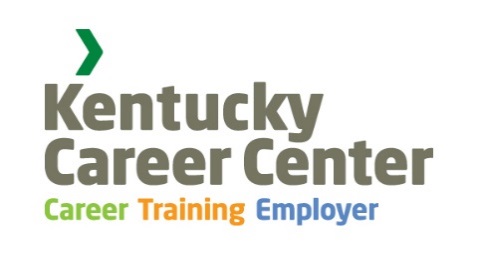 2018 Application/Review Form
Comprehensive Career CenterBusiness/Employer ServicesPhysical and Programmatic AccessibilityEffectiveness
Continuous Improvement
Job Seeker ServicesPhysical and Programmatic Accessibility

Effectiveness
Continuous Improvement
Center ManagementPhysical and Programmatic Accessibility

Effectiveness
Continuous ImprovementA.The Local Workforce Development Board (LWDB) has established a Business/Employer Services Team (BEST), whose members are one-stop partners that administer programs, services and activities through the Workforce Innovation and Opportunity Act (WIOA), which include but are not limited to:  The Local Workforce Development Board (LWDB) has established a Business/Employer Services Team (BEST), whose members are one-stop partners that administer programs, services and activities through the Workforce Innovation and Opportunity Act (WIOA), which include but are not limited to:  The Local Workforce Development Board (LWDB) has established a Business/Employer Services Team (BEST), whose members are one-stop partners that administer programs, services and activities through the Workforce Innovation and Opportunity Act (WIOA), which include but are not limited to:  The Local Workforce Development Board (LWDB) has established a Business/Employer Services Team (BEST), whose members are one-stop partners that administer programs, services and activities through the Workforce Innovation and Opportunity Act (WIOA), which include but are not limited to:  A.YES or NO:A.CHECK ALL THAT APPLYCHECK ALL THAT APPLY1. WIOA Title I - Adult, Dislocated Worker and Youth formula programsA.CHECK ALL THAT APPLYCHECK ALL THAT APPLY2. WIOA Title II - Adult Education and Literacy programsA.CHECK ALL THAT APPLYCHECK ALL THAT APPLY3. WIOA Title III, Wagner-Peyser Act - Office of Employment and Training (OET)A.CHECK ALL THAT APPLYCHECK ALL THAT APPLY4. WIOA Title IV, Rehabilitation Act - Office of Vocational Rehabilitation (OVR) & Office for the Blind (OFB)A.CHECK ALL THAT APPLYCHECK ALL THAT APPLY5. Other (please list below):A.CHECK ALL THAT APPLYCHECK ALL THAT APPLY5. Other (please list below):A.Please Include the Membership Roster:Please Include the Membership Roster:Please Include the Membership Roster:Please Include the Membership Roster:A.B.The BEST consists of dedicated staff of the center and/or partners in the Local Workforce Development Area (LWDA) to include a local team leader, appointed by the LWDB after consultation with local partner agency managers.  The BEST consists of dedicated staff of the center and/or partners in the Local Workforce Development Area (LWDA) to include a local team leader, appointed by the LWDB after consultation with local partner agency managers.  The BEST consists of dedicated staff of the center and/or partners in the Local Workforce Development Area (LWDA) to include a local team leader, appointed by the LWDB after consultation with local partner agency managers.  The BEST consists of dedicated staff of the center and/or partners in the Local Workforce Development Area (LWDA) to include a local team leader, appointed by the LWDB after consultation with local partner agency managers.  B.YES or NO:B.Please Describe Below:Please Describe Below:Please Describe Below:Please Describe Below:B.C.The BEST provides services to employers through outreach, on site at a Kentucky Career Center (KCC) location, and/or by direct linkage through technology.The BEST provides services to employers through outreach, on site at a Kentucky Career Center (KCC) location, and/or by direct linkage through technology.The BEST provides services to employers through outreach, on site at a Kentucky Career Center (KCC) location, and/or by direct linkage through technology.The BEST provides services to employers through outreach, on site at a Kentucky Career Center (KCC) location, and/or by direct linkage through technology.C.YES or NO:C.Please Describe Below:Please Describe Below:Please Describe Below:Please Describe Below:C.A.In order to initiate, establish and grow relationships with industries and employers, the local team leader is the single point of contact of the BEST.  The team leader establishes goals and coordinates the assignment of members to target industry sectors. Each industry sector has an expert identified that is available to assist the team with sector related resources.In order to initiate, establish and grow relationships with industries and employers, the local team leader is the single point of contact of the BEST.  The team leader establishes goals and coordinates the assignment of members to target industry sectors. Each industry sector has an expert identified that is available to assist the team with sector related resources.In order to initiate, establish and grow relationships with industries and employers, the local team leader is the single point of contact of the BEST.  The team leader establishes goals and coordinates the assignment of members to target industry sectors. Each industry sector has an expert identified that is available to assist the team with sector related resources.In order to initiate, establish and grow relationships with industries and employers, the local team leader is the single point of contact of the BEST.  The team leader establishes goals and coordinates the assignment of members to target industry sectors. Each industry sector has an expert identified that is available to assist the team with sector related resources.A.YES or NO:YES or NO:YES or NO:A.Please Describe Below:Please Describe Below:Please Describe Below:Please Describe Below:A.B.The BEST has the capacity to connect employers to timely, extensive, comprehensive and customized solutions. These include, but are not limited to, candidate screening, referral to job openings, recruitment activities, and events. The BEST has appropriate technology for interacting with employers (e.g. business phone, laptop, Smartphone, etc.).The BEST has the capacity to connect employers to timely, extensive, comprehensive and customized solutions. These include, but are not limited to, candidate screening, referral to job openings, recruitment activities, and events. The BEST has appropriate technology for interacting with employers (e.g. business phone, laptop, Smartphone, etc.).The BEST has the capacity to connect employers to timely, extensive, comprehensive and customized solutions. These include, but are not limited to, candidate screening, referral to job openings, recruitment activities, and events. The BEST has appropriate technology for interacting with employers (e.g. business phone, laptop, Smartphone, etc.).The BEST has the capacity to connect employers to timely, extensive, comprehensive and customized solutions. These include, but are not limited to, candidate screening, referral to job openings, recruitment activities, and events. The BEST has appropriate technology for interacting with employers (e.g. business phone, laptop, Smartphone, etc.).B.YES or NO:YES or NO:YES or NO:B.Please Describe Below:Please Describe Below:Please Describe Below:Please Describe Below:B.C.The BEST communicates employer-driven information to front line staff in the Kentucky Career Center(s) to improve demand-driven services provided to job seekers and employers.The BEST communicates employer-driven information to front line staff in the Kentucky Career Center(s) to improve demand-driven services provided to job seekers and employers.The BEST communicates employer-driven information to front line staff in the Kentucky Career Center(s) to improve demand-driven services provided to job seekers and employers.The BEST communicates employer-driven information to front line staff in the Kentucky Career Center(s) to improve demand-driven services provided to job seekers and employers.C.YES or NO:YES or NO:YES or NO:C.Please Describe Below:Please Describe Below:Please Describe Below:Please Describe Below:C.D.Reception staff are aware of the BEST and refer employer customers to BEST members appropriately and efficiently.Reception staff are aware of the BEST and refer employer customers to BEST members appropriately and efficiently.Reception staff are aware of the BEST and refer employer customers to BEST members appropriately and efficiently.Reception staff are aware of the BEST and refer employer customers to BEST members appropriately and efficiently.D.YES or NO:YES or NO:YES or NO:D.Please Describe Below:Please Describe Below:Please Describe Below:Please Describe Below:D.E.The local team leader maintains monthly internal team communication, as well as regular communication and recruitment/outreach with external partners, stakeholders, LWDB and/or other designated entities.The local team leader maintains monthly internal team communication, as well as regular communication and recruitment/outreach with external partners, stakeholders, LWDB and/or other designated entities.The local team leader maintains monthly internal team communication, as well as regular communication and recruitment/outreach with external partners, stakeholders, LWDB and/or other designated entities.The local team leader maintains monthly internal team communication, as well as regular communication and recruitment/outreach with external partners, stakeholders, LWDB and/or other designated entities.E.YES or NO:YES or NO:YES or NO:E.Please Describe Below:Please Describe Below:Please Describe Below:Please Describe Below:E.F.The BEST shows evidence of business partner relationships.The BEST shows evidence of business partner relationships.The BEST shows evidence of business partner relationships.The BEST shows evidence of business partner relationships.F.YES or NO:YES or NO:YES or NO:F.1. Attends Chamber of Commerce meetings.1. Attends Chamber of Commerce meetings.1. Attends Chamber of Commerce meetings.F.2. Establishes partnerships with local Economic Development entities.2. Establishes partnerships with local Economic Development entities.2. Establishes partnerships with local Economic Development entities.F.3. Attends human resources meetings.3. Attends human resources meetings.3. Attends human resources meetings.F.4. Publishes articles about the BEST in newsletters or local newspapers.4. Publishes articles about the BEST in newsletters or local newspapers.4. Publishes articles about the BEST in newsletters or local newspapers.F.5. Utilizes local cable stations for outreach.5. Utilizes local cable stations for outreach.5. Utilizes local cable stations for outreach.F.6. Posts relevant information on social media and local websites.6. Posts relevant information on social media and local websites.6. Posts relevant information on social media and local websites.F.7. Holds community-based events.7. Holds community-based events.7. Holds community-based events.F.8. Other (please list):8. Other (please list):8. Other (please list):F.8. Other (please list):8. Other (please list):8. Other (please list):F.Please Describe Below:Please Describe Below:Please Describe Below:Please Describe Below:F.G.The BEST consults with businesses and employers to determine their needs in order to assess, inform, guide, and measure critical elements such as delivery processes, staff responsiveness, customer service, and quality of services. The BEST analyzes feedback and improves, changes, and diversifies employer services, resources and processes.The BEST consults with businesses and employers to determine their needs in order to assess, inform, guide, and measure critical elements such as delivery processes, staff responsiveness, customer service, and quality of services. The BEST analyzes feedback and improves, changes, and diversifies employer services, resources and processes.The BEST consults with businesses and employers to determine their needs in order to assess, inform, guide, and measure critical elements such as delivery processes, staff responsiveness, customer service, and quality of services. The BEST analyzes feedback and improves, changes, and diversifies employer services, resources and processes.The BEST consults with businesses and employers to determine their needs in order to assess, inform, guide, and measure critical elements such as delivery processes, staff responsiveness, customer service, and quality of services. The BEST analyzes feedback and improves, changes, and diversifies employer services, resources and processes.G.YES or NO:YES or NO:G.1. Utilizes surveys and other assessment tools.1. Utilizes surveys and other assessment tools.1. Utilizes surveys and other assessment tools.G.2. Creates focus groups.2. Creates focus groups.2. Creates focus groups.G.3. Other (please list):3. Other (please list):3. Other (please list):G.3. Other (please list):3. Other (please list):3. Other (please list):G.Please Describe Below:Please Describe Below:Please Describe Below:Please Describe Below:G.H.All members of the BEST ensure and provide responsive business solutions and record them through descriptive Salesforce (or state approved data management system) entries. Salesforce tracks repeat business customers, new employer engagement, market penetration and other elements gauging employer use. The data is used to improve consistency and quality of employer contacts, improve relationships, and build new ones.All members of the BEST ensure and provide responsive business solutions and record them through descriptive Salesforce (or state approved data management system) entries. Salesforce tracks repeat business customers, new employer engagement, market penetration and other elements gauging employer use. The data is used to improve consistency and quality of employer contacts, improve relationships, and build new ones.All members of the BEST ensure and provide responsive business solutions and record them through descriptive Salesforce (or state approved data management system) entries. Salesforce tracks repeat business customers, new employer engagement, market penetration and other elements gauging employer use. The data is used to improve consistency and quality of employer contacts, improve relationships, and build new ones.All members of the BEST ensure and provide responsive business solutions and record them through descriptive Salesforce (or state approved data management system) entries. Salesforce tracks repeat business customers, new employer engagement, market penetration and other elements gauging employer use. The data is used to improve consistency and quality of employer contacts, improve relationships, and build new ones.YES or NO:YES or NO:Please Describe Below:Please Describe Below:Please Describe Below:Please Describe Below:A.The BEST holds periodic (monthly, quarterly) coordinated meetings to share information related to employers’ needs and challenges, responsive improvements and solutions. The team produces and distributes minutes. Meetings may be scheduled in the following ways:The BEST holds periodic (monthly, quarterly) coordinated meetings to share information related to employers’ needs and challenges, responsive improvements and solutions. The team produces and distributes minutes. Meetings may be scheduled in the following ways:The BEST holds periodic (monthly, quarterly) coordinated meetings to share information related to employers’ needs and challenges, responsive improvements and solutions. The team produces and distributes minutes. Meetings may be scheduled in the following ways:The BEST holds periodic (monthly, quarterly) coordinated meetings to share information related to employers’ needs and challenges, responsive improvements and solutions. The team produces and distributes minutes. Meetings may be scheduled in the following ways:A.YES or NO:A.CHECK ALL THAT APPLYCHECK ALL THAT APPLY1. In-personA.CHECK ALL THAT APPLYCHECK ALL THAT APPLY2. Conference callA.CHECK ALL THAT APPLYCHECK ALL THAT APPLY3. WebinarA.CHECK ALL THAT APPLYCHECK ALL THAT APPLY4. Other (please list below):A.CHECK ALL THAT APPLYCHECK ALL THAT APPLY4. Other (please list below):A.Please Describe Below and Include Minutes of at Least One Meeting:Please Describe Below and Include Minutes of at Least One Meeting:Please Describe Below and Include Minutes of at Least One Meeting:Please Describe Below and Include Minutes of at Least One Meeting:A.B.The BEST participates in training/continuing educational opportunities at least once a year, to improve team and team-member skills, and to gain knowledge. Training includes overview and orientation for new members on their functions and expectations in their positions.The BEST participates in training/continuing educational opportunities at least once a year, to improve team and team-member skills, and to gain knowledge. Training includes overview and orientation for new members on their functions and expectations in their positions.The BEST participates in training/continuing educational opportunities at least once a year, to improve team and team-member skills, and to gain knowledge. Training includes overview and orientation for new members on their functions and expectations in their positions.The BEST participates in training/continuing educational opportunities at least once a year, to improve team and team-member skills, and to gain knowledge. Training includes overview and orientation for new members on their functions and expectations in their positions.B.YES or NO:B.Please Describe Below:Please Describe Below:Please Describe Below:Please Describe Below:B.A.Job seekers have multiple avenues to access one-stop partner services through the local workforce system.Job seekers have multiple avenues to access one-stop partner services through the local workforce system.Job seekers have multiple avenues to access one-stop partner services through the local workforce system.Job seekers have multiple avenues to access one-stop partner services through the local workforce system.A.YES or NO:A.CHECK ALL THAT APPLYCHECK ALL THAT APPLY1. In-person at the Comprehensive Career CenterA.CHECK ALL THAT APPLYCHECK ALL THAT APPLY2. Direct linkage through technologyA.CHECK ALL THAT APPLYCHECK ALL THAT APPLY3. PhoneA.CHECK ALL THAT APPLYCHECK ALL THAT APPLY4. Affiliate Career Centers or Access PointsA.CHECK ALL THAT APPLYCHECK ALL THAT APPLYOther (please list below):A.CHECK ALL THAT APPLYCHECK ALL THAT APPLYOther (please list below):A.Please Describe Below:Please Describe Below:Please Describe Below:Please Describe Below:A.A.The Center has a seamless identifiable communications process in place for job seeker services.The Center has a seamless identifiable communications process in place for job seeker services.The Center has a seamless identifiable communications process in place for job seeker services.The Center has a seamless identifiable communications process in place for job seeker services.A.YES or NO:A.CHECK ALL THAT APPLYCHECK ALL THAT APPLY1. Customer flow chartA.CHECK ALL THAT APPLYCHECK ALL THAT APPLY2. Standard operating proceduresA.CHECK ALL THAT APPLYCHECK ALL THAT APPLY3. Other (please list):A.CHECK ALL THAT APPLYCHECK ALL THAT APPLY3. Other (please list):A.Please Describe Below and Provide Examples:Please Describe Below and Provide Examples:Please Describe Below and Provide Examples:Please Describe Below and Provide Examples:A.B.A seamless customer flow process is integrated across all partners through activities including:A seamless customer flow process is integrated across all partners through activities including:A seamless customer flow process is integrated across all partners through activities including:A seamless customer flow process is integrated across all partners through activities including:B.YES or NO:B.CHECK ALL THAT APPLYCHECK ALL THAT APPLY1.  Welcome, intake, and orientationB.CHECK ALL THAT APPLYCHECK ALL THAT APPLY2. Management of the resource roomB.CHECK ALL THAT APPLYCHECK ALL THAT APPLY3. WorkshopsB.CHECK ALL THAT APPLYCHECK ALL THAT APPLY4. Individual Employment Plans (IEP)B.CHECK ALL THAT APPLYCHECK ALL THAT APPLY5. AssessmentsB.CHECK ALL THAT APPLYCHECK ALL THAT APPLY6. Customer follow-upB.CHECK ALL THAT APPLYCHECK ALL THAT APPLY7. ReferralsB.CHECK ALL THAT APPLYCHECK ALL THAT APPLY8. Other (please list below):B.CHECK ALL THAT APPLYCHECK ALL THAT APPLY8. Other (please list below):B.Please Describe Below:Please Describe Below:Please Describe Below:Please Describe Below:B.C.All customers are provided/offered alternative activities or options during wait times at the Center.All customers are provided/offered alternative activities or options during wait times at the Center.All customers are provided/offered alternative activities or options during wait times at the Center.All customers are provided/offered alternative activities or options during wait times at the Center.C.YES or NO:C.CHECK ALL THAT APPLYCHECK ALL THAT APPLY1. Watch the Kentucky Career Center orientation on resource room computers or lobby monitor.C.CHECK ALL THAT APPLYCHECK ALL THAT APPLY2. Watch the e-billboard/videos for upcoming events, jobs, job fairs, and resource fairs.C.CHECK ALL THAT APPLYCHECK ALL THAT APPLY3. Access Focus Career in the resource room.C.CHECK ALL THAT APPLYCHECK ALL THAT APPLY4. Update resume in the resource room.C.CHECK ALL THAT APPLYCHECK ALL THAT APPLY5. Review printed materials in the resource room.C.CHECK ALL THAT APPLYCHECK ALL THAT APPLY6. Conduct online job search in the resource room.C.CHECK ALL THAT APPLYCHECK ALL THAT APPLY7. Other (please list):C.CHECK ALL THAT APPLYCHECK ALL THAT APPLY7. Other (please list):C.Please Describe Below:Please Describe Below:Please Describe Below:Please Describe Below:C.D.Customers are provided with an orientation/assessment and informed of all available resources and services at the Center to meet customers’ needs and goals.Customers are provided with an orientation/assessment and informed of all available resources and services at the Center to meet customers’ needs and goals.Customers are provided with an orientation/assessment and informed of all available resources and services at the Center to meet customers’ needs and goals.Customers are provided with an orientation/assessment and informed of all available resources and services at the Center to meet customers’ needs and goals.D.YES or NO:D.CHECK ALL THAT APPLYCHECK ALL THAT APPLY1. Workshops and resources on issues supporting job readiness and career developmentD.CHECK ALL THAT APPLYCHECK ALL THAT APPLY2. Staff assisted job search support, including labor market informationD.CHECK ALL THAT APPLYCHECK ALL THAT APPLY3. Information on and assistance with accessing training and educationD.CHECK ALL THAT APPLYCHECK ALL THAT APPLY4. Information on and assistance with accessing financial aid and scholarshipsD.CHECK ALL THAT APPLYCHECK ALL THAT APPLY5. Option to meet with a career coach for case management servicesD.CHECK ALL THAT APPLYCHECK ALL THAT APPLY6. Integrated case management system (EKOS/KEE Suite)D.CHECK ALL THAT APPLYCHECK ALL THAT APPLY7. Other (please list below):D.CHECK ALL THAT APPLYCHECK ALL THAT APPLY7. Other (please list below):D.Please Describe Below:Please Describe Below:Please Describe Below:Please Describe Below:D.E.The Center has a greeter/receptionist (dedicated or rotating) who is cross-educated to be aware of the services and resources available in the Center and through partner agencies.The Center has a greeter/receptionist (dedicated or rotating) who is cross-educated to be aware of the services and resources available in the Center and through partner agencies.The Center has a greeter/receptionist (dedicated or rotating) who is cross-educated to be aware of the services and resources available in the Center and through partner agencies.The Center has a greeter/receptionist (dedicated or rotating) who is cross-educated to be aware of the services and resources available in the Center and through partner agencies.E.YES or NO:E.CHECK ALL THAT APPLYCHECK ALL THAT APPLY1. Customers are welcomed in a timely, friendly, and professional manner.E.CHECK ALL THAT APPLYCHECK ALL THAT APPLY2. Receptionist communicates clearly with customers about wait times.E.CHECK ALL THAT APPLYCHECK ALL THAT APPLY3. Receptionist has the ability to provide initial assessment for needed services.E.CHECK ALL THAT APPLYCHECK ALL THAT APPLY4. Other (please list):E.CHECK ALL THAT APPLYCHECK ALL THAT APPLYE.Please Describe Below:Please Describe Below:Please Describe Below:Please Describe Below:E.F.The Center has resource room staff (dedicated or rotating) that are cross-educated to be aware of the services and resources available in the Center and through partner agencies.The Center has resource room staff (dedicated or rotating) that are cross-educated to be aware of the services and resources available in the Center and through partner agencies.The Center has resource room staff (dedicated or rotating) that are cross-educated to be aware of the services and resources available in the Center and through partner agencies.The Center has resource room staff (dedicated or rotating) that are cross-educated to be aware of the services and resources available in the Center and through partner agencies.F.YES or NO:F.Please Describe Below:Please Describe Below:Please Describe Below:Please Describe Below:F.A.Center staff are trained to provide seamless customer service and to match job seeker needs with employer demands.Center staff are trained to provide seamless customer service and to match job seeker needs with employer demands.Center staff are trained to provide seamless customer service and to match job seeker needs with employer demands.Center staff are trained to provide seamless customer service and to match job seeker needs with employer demands.A.YES or NO:A.CHECK ALL THAT APPLYCHECK ALL THAT APPLY1. Customer service trainingA.CHECK ALL THAT APPLYCHECK ALL THAT APPLY2. Employability skills trainingA.CHECK ALL THAT APPLYCHECK ALL THAT APPLY3. Cross-education on career center partners’ programs, services and resourcesA.CHECK ALL THAT APPLYCHECK ALL THAT APPLY4. EKOS and Kentucky Health/KEE Suite training (if applicable)A.CHECK ALL THAT APPLYCHECK ALL THAT APPLY5. Focus Career, Focus Assist, and Focus Talent trainingA.CHECK ALL THAT APPLYCHECK ALL THAT APPLY6. Kentucky labor market information trainingA.CHECK ALL THAT APPLYCHECK ALL THAT APPLY7. Salesforce training (if applicable)A.CHECK ALL THAT APPLYCHECK ALL THAT APPLY8. Other (please list):A.CHECK ALL THAT APPLYCHECK ALL THAT APPLY8. Other (please list):A.Please Describe Below:Please Describe Below:Please Describe Below:Please Describe Below:A.B.The Center has a dedicated process that measures customer satisfaction and quality of services, including wait times, to ensure that customer’s outcomes, needs, and goals are met. The Center uses at least two methods for collecting this information.The Center has a dedicated process that measures customer satisfaction and quality of services, including wait times, to ensure that customer’s outcomes, needs, and goals are met. The Center uses at least two methods for collecting this information.The Center has a dedicated process that measures customer satisfaction and quality of services, including wait times, to ensure that customer’s outcomes, needs, and goals are met. The Center uses at least two methods for collecting this information.The Center has a dedicated process that measures customer satisfaction and quality of services, including wait times, to ensure that customer’s outcomes, needs, and goals are met. The Center uses at least two methods for collecting this information.B.YES or NO:B.CHECK ALL THAT APPLYCHECK ALL THAT APPLY1. Personally administered surveysB.CHECK ALL THAT APPLYCHECK ALL THAT APPLY2. Online surveysB.CHECK ALL THAT APPLYCHECK ALL THAT APPLY3. Personal interviews (open-ended)B.CHECK ALL THAT APPLYCHECK ALL THAT APPLY4. Focus groupsB.CHECK ALL THAT APPLYCHECK ALL THAT APPLY5. Suggestion boxB.CHECK ALL THAT APPLYCHECK ALL THAT APPLY6. Other (please list):B.CHECK ALL THAT APPLYCHECK ALL THAT APPLY6. Other (please list):B.Please Describe Below:Please Describe Below:Please Describe Below:Please Describe Below:B.A.The following one-stop partners administer the six core programs under the Workforce Innovation and Opportunity Act (WIOA), and maintain a primary office and schedule within the Comprehensive Career Center.  Other required one-stop partners outlined in the law must provide access to programs, services, and activities at the Center in one of three ways: 1) through physical co-location on site, 2) through cross training of another partner program staff member to provide services, or 3) through direct linkage.The following one-stop partners administer the six core programs under the Workforce Innovation and Opportunity Act (WIOA), and maintain a primary office and schedule within the Comprehensive Career Center.  Other required one-stop partners outlined in the law must provide access to programs, services, and activities at the Center in one of three ways: 1) through physical co-location on site, 2) through cross training of another partner program staff member to provide services, or 3) through direct linkage.The following one-stop partners administer the six core programs under the Workforce Innovation and Opportunity Act (WIOA), and maintain a primary office and schedule within the Comprehensive Career Center.  Other required one-stop partners outlined in the law must provide access to programs, services, and activities at the Center in one of three ways: 1) through physical co-location on site, 2) through cross training of another partner program staff member to provide services, or 3) through direct linkage.The following one-stop partners administer the six core programs under the Workforce Innovation and Opportunity Act (WIOA), and maintain a primary office and schedule within the Comprehensive Career Center.  Other required one-stop partners outlined in the law must provide access to programs, services, and activities at the Center in one of three ways: 1) through physical co-location on site, 2) through cross training of another partner program staff member to provide services, or 3) through direct linkage.The following one-stop partners administer the six core programs under the Workforce Innovation and Opportunity Act (WIOA), and maintain a primary office and schedule within the Comprehensive Career Center.  Other required one-stop partners outlined in the law must provide access to programs, services, and activities at the Center in one of three ways: 1) through physical co-location on site, 2) through cross training of another partner program staff member to provide services, or 3) through direct linkage.A.YES or NO:A.CHECK ALL THAT APPLYCHECK ALL THAT APPLY1. WIOA Title I - Adult, Dislocated Worker and Youth Formula ProgramsA.CHECK ALL THAT APPLYCHECK ALL THAT APPLYHow are the services being accessed (through physical co-location on site, through cross training of another partner program staff member or through direct linkage)? How are the services being accessed (through physical co-location on site, through cross training of another partner program staff member or through direct linkage)? How are the services being accessed (through physical co-location on site, through cross training of another partner program staff member or through direct linkage)? A.CHECK ALL THAT APPLYCHECK ALL THAT APPLYPlease Describe Below:Please Describe Below:Please Describe Below:A.CHECK ALL THAT APPLYCHECK ALL THAT APPLYA.CHECK ALL THAT APPLYCHECK ALL THAT APPLY2. WIOA Title II - Adult Education and Family Literacy Act Programs (KYAE)A.CHECK ALL THAT APPLYCHECK ALL THAT APPLYHow are the services being accessed (through physical co-location on site, through cross training of another partner program staff member or through direct linkage)? How are the services being accessed (through physical co-location on site, through cross training of another partner program staff member or through direct linkage)? How are the services being accessed (through physical co-location on site, through cross training of another partner program staff member or through direct linkage)? A.CHECK ALL THAT APPLYCHECK ALL THAT APPLYPlease Describe Below:Please Describe Below:Please Describe Below:A.CHECK ALL THAT APPLYCHECK ALL THAT APPLYA.CHECK ALL THAT APPLYCHECK ALL THAT APPLY3. WIOA Title III, Wagner-Peyser Act Employment Service Program - Office of Employment and Training (OET)A.CHECK ALL THAT APPLYCHECK ALL THAT APPLYHow are the services being accessed (through physical co-location on site, through cross training of another partner program staff member or through direct linkage)? How are the services being accessed (through physical co-location on site, through cross training of another partner program staff member or through direct linkage)? How are the services being accessed (through physical co-location on site, through cross training of another partner program staff member or through direct linkage)? A.CHECK ALL THAT APPLYCHECK ALL THAT APPLYPlease Describe Below:Please Describe Below:Please Describe Below:A.CHECK ALL THAT APPLYCHECK ALL THAT APPLYA.CHECK ALL THAT APPLYCHECK ALL THAT APPLY4. WIOA Title IV, Rehabilitation Act - Office of Vocational Rehabilitation Program (OVR) & Office for the Blind (OFB)A.CHECK ALL THAT APPLYCHECK ALL THAT APPLYHow are the services being accessed (through physical co-location on site, through cross training of another partner program staff member or through direct linkage)?How are the services being accessed (through physical co-location on site, through cross training of another partner program staff member or through direct linkage)?How are the services being accessed (through physical co-location on site, through cross training of another partner program staff member or through direct linkage)?A.CHECK ALL THAT APPLYCHECK ALL THAT APPLYPlease Describe Below:Please Describe Below:Please Describe Below:A.CHECK ALL THAT APPLYCHECK ALL THAT APPLYA.CHECK ALL THAT APPLYCHECK ALL THAT APPLYOther Required WIOA PartnersOther Required WIOA PartnersOther Required WIOA PartnersA.CHECK ALL THAT APPLYCHECK ALL THAT APPLYHow are the services being accessed (through physical co-location on site, through cross training of another partner program staff member or through direct linkage)?How are the services being accessed (through physical co-location on site, through cross training of another partner program staff member or through direct linkage)?How are the services being accessed (through physical co-location on site, through cross training of another partner program staff member or through direct linkage)?A.CHECK ALL THAT APPLYCHECK ALL THAT APPLYUnemployment Insurance ProgramUnemployment Insurance ProgramA.CHECK ALL THAT APPLYCHECK ALL THAT APPLYPlease Describe Below:Please Describe Below:Please Describe Below:A.CHECK ALL THAT APPLYCHECK ALL THAT APPLYA.CHECK ALL THAT APPLYCHECK ALL THAT APPLYJobs for Veterans State Grants (JVSG) ProgramJobs for Veterans State Grants (JVSG) ProgramA.CHECK ALL THAT APPLYCHECK ALL THAT APPLYPlease Describe Below:Please Describe Below:Please Describe Below:A.CHECK ALL THAT APPLYCHECK ALL THAT APPLYA.CHECK ALL THAT APPLYCHECK ALL THAT APPLYTrade Adjustment Assistance (TAA) Program and Trade Readjustment AllowanceTrade Adjustment Assistance (TAA) Program and Trade Readjustment AllowanceA.CHECK ALL THAT APPLYCHECK ALL THAT APPLYPlease Describe Below:Please Describe Below:Please Describe Below:A.CHECK ALL THAT APPLYCHECK ALL THAT APPLYA.CHECK ALL THAT APPLYCHECK ALL THAT APPLYCommunity Services Block Grant (CSBG) Program, Employment & Training ActivitiesCommunity Services Block Grant (CSBG) Program, Employment & Training ActivitiesA.CHECK ALL THAT APPLYCHECK ALL THAT APPLYPlease Describe Below:Please Describe Below:Please Describe Below:A.CHECK ALL THAT APPLYCHECK ALL THAT APPLYA.CHECK ALL THAT APPLYCHECK ALL THAT APPLYSenior Community Services Employment Program (SCSEP)Senior Community Services Employment Program (SCSEP)A.CHECK ALL THAT APPLYCHECK ALL THAT APPLYPlease Describe Below:Please Describe Below:Please Describe Below:A.CHECK ALL THAT APPLYCHECK ALL THAT APPLYA.CHECK ALL THAT APPLYCHECK ALL THAT APPLYTemporary Assistance for Needy Families (TANF) ProgramTemporary Assistance for Needy Families (TANF) ProgramA.CHECK ALL THAT APPLYCHECK ALL THAT APPLYPlease Describe Below:Please Describe Below:Please Describe Below:A.CHECK ALL THAT APPLYCHECK ALL THAT APPLYA.CHECK ALL THAT APPLYCHECK ALL THAT APPLYJob Corps ProgramJob Corps ProgramA.CHECK ALL THAT APPLYCHECK ALL THAT APPLYPlease Describe Below:Please Describe Below:Please Describe Below:A.CHECK ALL THAT APPLYCHECK ALL THAT APPLYA.CHECK ALL THAT APPLYCHECK ALL THAT APPLYCarl D. Perkins Career & Technical Education Act Postsecondary ProgramsCarl D. Perkins Career & Technical Education Act Postsecondary ProgramsA.CHECK ALL THAT APPLYCHECK ALL THAT APPLYPlease Describe Below:Please Describe Below:Please Describe Below:A.CHECK ALL THAT APPLYCHECK ALL THAT APPLYA.CHECK ALL THAT APPLYCHECK ALL THAT APPLYNational Farmworker Jobs Program (NFJP) & Migrant & Seasonal               Farmworker ProgramNational Farmworker Jobs Program (NFJP) & Migrant & Seasonal               Farmworker ProgramA.CHECK ALL THAT APPLYCHECK ALL THAT APPLYPlease Describe Below:Please Describe Below:Please Describe Below:A.CHECK ALL THAT APPLYCHECK ALL THAT APPLYA.CHECK ALL THAT APPLYCHECK ALL THAT APPLYIndian & Native American (INA) Employment & Training ProgramIndian & Native American (INA) Employment & Training ProgramA.CHECK ALL THAT APPLYCHECK ALL THAT APPLYPlease Describe Below:Please Describe Below:Please Describe Below:A.CHECK ALL THAT APPLYCHECK ALL THAT APPLYA.CHECK ALL THAT APPLYCHECK ALL THAT APPLYSecond Chance Act ProgramSecond Chance Act ProgramA.CHECK ALL THAT APPLYCHECK ALL THAT APPLYPlease Describe Below:Please Describe Below:Please Describe Below:A.CHECK ALL THAT APPLYCHECK ALL THAT APPLYA.CHECK ALL THAT APPLYCHECK ALL THAT APPLYHousing & Urban Development (HUD) Program Employment & Training ActivitiesHousing & Urban Development (HUD) Program Employment & Training ActivitiesA.CHECK ALL THAT APPLYCHECK ALL THAT APPLYPlease Describe Below:Please Describe Below:Please Describe Below:A.CHECK ALL THAT APPLYCHECK ALL THAT APPLYA.CHECK ALL THAT APPLYCHECK ALL THAT APPLYYouthBuild ProgramYouthBuild ProgramA.CHECK ALL THAT APPLYCHECK ALL THAT APPLYPlease Describe Below:Please Describe Below:Please Describe Below:A.CHECK ALL THAT APPLYCHECK ALL THAT APPLYA.CHECK ALL THAT APPLYCHECK ALL THAT APPLYAdditional Partner (please list)Additional Partner (please list)A.CHECK ALL THAT APPLYCHECK ALL THAT APPLYAdditional Partner (please list)Additional Partner (please list)A.Please Describe Below Any Other Partners:Please Describe Below Any Other Partners:Please Describe Below Any Other Partners:Please Describe Below Any Other Partners:Please Describe Below Any Other Partners:A.B.The Center is accessible and compliant with the Americans with Disabilities Act (ADA) so that all customers can fully utilize services and resources, evidenced by the following documentation:The Center is accessible and compliant with the Americans with Disabilities Act (ADA) so that all customers can fully utilize services and resources, evidenced by the following documentation:The Center is accessible and compliant with the Americans with Disabilities Act (ADA) so that all customers can fully utilize services and resources, evidenced by the following documentation:The Center is accessible and compliant with the Americans with Disabilities Act (ADA) so that all customers can fully utilize services and resources, evidenced by the following documentation:The Center is accessible and compliant with the Americans with Disabilities Act (ADA) so that all customers can fully utilize services and resources, evidenced by the following documentation:B.YES or NO:B.CHECK ALL THAT APPLYCHECK ALL THAT APPLY1. ADA compliance letterB.CHECK ALL THAT APPLYCHECK ALL THAT APPLY2. Accessibility checklistB.CHECK ALL THAT APPLYCHECK ALL THAT APPLY3. Other (please list):B.CHECK ALL THAT APPLYCHECK ALL THAT APPLY3. Other (please list):B.Please Describe Below:Please Describe Below:Please Describe Below:Please Describe Below:Please Describe Below:B.C.The Center has addressed and offers all of the following components of physical infrastructure and accessibility:The Center has addressed and offers all of the following components of physical infrastructure and accessibility:The Center has addressed and offers all of the following components of physical infrastructure and accessibility:The Center has addressed and offers all of the following components of physical infrastructure and accessibility:The Center has addressed and offers all of the following components of physical infrastructure and accessibility:C.YES or NO:C.CHECK ALL THAT APPLYCHECK ALL THAT APPLY1. Adequate free parking, including designated spaces for individuals with disabilitiesC.CHECK ALL THAT APPLYCHECK ALL THAT APPLY2. Up-to-date and fully functioning assistive technology, with required cross education for staffC.CHECK ALL THAT APPLYCHECK ALL THAT APPLY3. Convenient and central location, with clear American Job Center (AJC) and KCC exterior signageC.CHECK ALL THAT APPLYCHECK ALL THAT APPLY4. Accommodations for customers that have language and/or literacy barriersC.CHECK ALL THAT APPLYCHECK ALL THAT APPLY5. Flexible scheduling for job seekers’ needs; open for 37.5 or more hours per weekC.CHECK ALL THAT APPLYCHECK ALL THAT APPLY6. Timely customer access to staff and services via in-person or direct linkage through technology  (phone, email, internet, and Skype)C.CHECK ALL THAT APPLYCHECK ALL THAT APPLY7. Other (please list):C.CHECK ALL THAT APPLYCHECK ALL THAT APPLY7. Other (please list):Please Describe Below:Please Describe Below:Please Describe Below:Please Describe Below:Please Describe Below:D.The Center has a professional and welcoming appearance including:The Center has a professional and welcoming appearance including:The Center has a professional and welcoming appearance including:The Center has a professional and welcoming appearance including:The Center has a professional and welcoming appearance including:D.YES or NO:D.CHECK ALL THAT APPLYCHECK ALL THAT APPLY1. Clean and well-maintained furnishingsD.CHECK ALL THAT APPLYCHECK ALL THAT APPLY2. Professional and appropriately dressed staff, with guidance in local written policiesD.CHECK ALL THAT APPLYCHECK ALL THAT APPLY3. American Job Center/Kentucky Career Center name badges for staffD.CHECK ALL THAT APPLYCHECK ALL THAT APPLY4. Clean and well-maintained restroomsD.CHECK ALL THAT APPLYCHECK ALL THAT APPLY5. Clean and well-maintained exteriorD.CHECK ALL THAT APPLYCHECK ALL THAT APPLY6. Other (please list):D.CHECK ALL THAT APPLYCHECK ALL THAT APPLY6. Other (please list):D.Please Describe Below:Please Describe Below:Please Describe Below:Please Describe Below:Please Describe Below:D.E.The Center design includes space and capacity appropriate for customer needs, traffic and functions including:The Center design includes space and capacity appropriate for customer needs, traffic and functions including:The Center design includes space and capacity appropriate for customer needs, traffic and functions including:The Center design includes space and capacity appropriate for customer needs, traffic and functions including:The Center design includes space and capacity appropriate for customer needs, traffic and functions including:E.YES or NO:E.CHECK ALL THAT APPLYCHECK ALL THAT APPLY1. Adequate office space for privacy and confidentiality, when neededE.CHECK ALL THAT APPLYCHECK ALL THAT APPLY2. Adequate classroom and/or training spaceE.CHECK ALL THAT APPLYCHECK ALL THAT APPLY3. Adequate computer resources or lab space for training and testingE.CHECK ALL THAT APPLYCHECK ALL THAT APPLY4. Adequate conference room space for workshops, meetings and employer eventsE.CHECK ALL THAT APPLYCHECK ALL THAT APPLY5. Sufficient modular/multi-purpose space adaptable to meet changing needsE.CHECK ALL THAT APPLYCHECK ALL THAT APPLY6. Current and adequate technology for training, video conferencing and other servicesE.CHECK ALL THAT APPLYCHECK ALL THAT APPLY7. Fully equipped resource roomE.CHECK ALL THAT APPLYCHECK ALL THAT APPLY8. Well-designed layout for clear navigation and smooth customer flow with appropriate interior signageE.CHECK ALL THAT APPLYCHECK ALL THAT APPLY9. Other (please list):E.CHECK ALL THAT APPLYCHECK ALL THAT APPLY9. Other (please list):E.Please Describe Below:Please Describe Below:Please Describe Below:Please Describe Below:Please Describe Below:E.F.The Center has implemented policies and procedures that create a safe and secure environment for customers and staff including:The Center has implemented policies and procedures that create a safe and secure environment for customers and staff including:The Center has implemented policies and procedures that create a safe and secure environment for customers and staff including:The Center has implemented policies and procedures that create a safe and secure environment for customers and staff including:The Center has implemented policies and procedures that create a safe and secure environment for customers and staff including:F.YES or NO:F.CHECK ALL THAT APPLYCHECK ALL THAT APPLY1. Clearly communicated, written emergency response plan outlining evacuation proceduresF.CHECK ALL THAT APPLYCHECK ALL THAT APPLY2. Documentation of regularly scheduled safety/emergency drillsF.CHECK ALL THAT APPLYCHECK ALL THAT APPLY3. Effective security design appropriate to facility and location, with written policies that are clearly communicated to staffF.CHECK ALL THAT APPLYCHECK ALL THAT APPLY4. Staff guidelines for handling sensitive, confidential information (paper and electronic)F.CHECK ALL THAT APPLYCHECK ALL THAT APPLY5. Orientation training on safety and security policies and procedures for all new staffF.CHECK ALL THAT APPLYCHECK ALL THAT APPLY6. Other (please list):F.CHECK ALL THAT APPLYCHECK ALL THAT APPLY6. Other (please list):F.Please Describe Below and Provide Examples:Please Describe Below and Provide Examples:Please Describe Below and Provide Examples:Please Describe Below and Provide Examples:Please Describe Below and Provide Examples:F.A.The following functions are integrated by all on-site partners at the Center.The following functions are integrated by all on-site partners at the Center.The following functions are integrated by all on-site partners at the Center.The following functions are integrated by all on-site partners at the Center.The following functions are integrated by all on-site partners at the Center.A.YES or NO:YES or NO:A.CHECK ALL THAT APPLYCHECK ALL THAT APPLYCHECK ALL THAT APPLY1.  Reception - This function is funded and/or staffed by on-site partners as outlined in the Memorandum of Understanding (MOU) and Infrastructure Funding Agreement (IFA); professional staff are required and must be trained.A.CHECK ALL THAT APPLYCHECK ALL THAT APPLYCHECK ALL THAT APPLY2. Resource room - This function is funded and/or staffed by on-site partners as outlined in the MOU/IFA; professional staff are required and must be trained.A.CHECK ALL THAT APPLYCHECK ALL THAT APPLYCHECK ALL THAT APPLY3. Single calendar of eventsA.CHECK ALL THAT APPLYCHECK ALL THAT APPLYCHECK ALL THAT APPLY4. Shared infrastructure itemsA.CHECK ALL THAT APPLYCHECK ALL THAT APPLYCHECK ALL THAT APPLY5. Common break room for partner staffA.CHECK ALL THAT APPLYCHECK ALL THAT APPLYCHECK ALL THAT APPLYOther (please list below):A.CHECK ALL THAT APPLYCHECK ALL THAT APPLYCHECK ALL THAT APPLYOther (please list below):A.Please Describe Below:Please Describe Below:Please Describe Below:Please Describe Below:Please Describe Below:A.B.The Center is organized and labeled by function rather than by program/partner.  Examples of functional teams include job seeker services, business/employer services, and career center management.The Center is organized and labeled by function rather than by program/partner.  Examples of functional teams include job seeker services, business/employer services, and career center management.The Center is organized and labeled by function rather than by program/partner.  Examples of functional teams include job seeker services, business/employer services, and career center management.The Center is organized and labeled by function rather than by program/partner.  Examples of functional teams include job seeker services, business/employer services, and career center management.The Center is organized and labeled by function rather than by program/partner.  Examples of functional teams include job seeker services, business/employer services, and career center management.B.YES or NO:YES or NO:C.Partner staff are assigned to each functional team according to the activities and services they provide, as well as their expertise.Partner staff are assigned to each functional team according to the activities and services they provide, as well as their expertise.Partner staff are assigned to each functional team according to the activities and services they provide, as well as their expertise.Partner staff are assigned to each functional team according to the activities and services they provide, as well as their expertise.Partner staff are assigned to each functional team according to the activities and services they provide, as well as their expertise.C.YES or NO:YES or NO:D.Local partner supervisors/managers are members of the career center management team.Local partner supervisors/managers are members of the career center management team.Local partner supervisors/managers are members of the career center management team.Local partner supervisors/managers are members of the career center management team.Local partner supervisors/managers are members of the career center management team.D.YES or NO:YES or NO:E.Each functional team leader is a member of the career center management team.Each functional team leader is a member of the career center management team.Each functional team leader is a member of the career center management team.Each functional team leader is a member of the career center management team.Each functional team leader is a member of the career center management team.E.YES or NO:YES or NO:F.The One-Stop Operator (OSO) is a member of the career center management team.The One-Stop Operator (OSO) is a member of the career center management team.The One-Stop Operator (OSO) is a member of the career center management team.The One-Stop Operator (OSO) is a member of the career center management team.The One-Stop Operator (OSO) is a member of the career center management team.F.YES or NO:YES or NO:G.Functional teams have been created for the Center; each has a team leader.  Please list them below:Functional teams have been created for the Center; each has a team leader.  Please list them below:Functional teams have been created for the Center; each has a team leader.  Please list them below:Functional teams have been created for the Center; each has a team leader.  Please list them below:Functional teams have been created for the Center; each has a team leader.  Please list them below:G.YES or NO:YES or NO:G.1.G.2.G.3.G.4.G.5.G.6.G.Please Describe Below:Please Describe Below:Please Describe Below:Please Describe Below:Please Describe Below:G.H.The career center management team leader is designated/approved by the LWDB and is responsible for:The career center management team leader is designated/approved by the LWDB and is responsible for:The career center management team leader is designated/approved by the LWDB and is responsible for:The career center management team leader is designated/approved by the LWDB and is responsible for:The career center management team leader is designated/approved by the LWDB and is responsible for:H.YES or NO:YES or NO:H.CHECK ALL THAT APPLYCHECK ALL THAT APPLYCHECK ALL THAT APPLYMaintenance and janitorial servicesH.CHECK ALL THAT APPLYCHECK ALL THAT APPLYCHECK ALL THAT APPLYSafety and emergency proceduresH.CHECK ALL THAT APPLYCHECK ALL THAT APPLYCHECK ALL THAT APPLYSecurityH.CHECK ALL THAT APPLYCHECK ALL THAT APPLYCHECK ALL THAT APPLYEquipment, including computersH.CHECK ALL THAT APPLYCHECK ALL THAT APPLYCHECK ALL THAT APPLYParkingH.CHECK ALL THAT APPLYCHECK ALL THAT APPLYCHECK ALL THAT APPLYKeysH.CHECK ALL THAT APPLYCHECK ALL THAT APPLYCHECK ALL THAT APPLYFacility renovation, as neededH.CHECK ALL THAT APPLYCHECK ALL THAT APPLYCHECK ALL THAT APPLYLeadership for the center management team and other functional teams at the CenterH.CHECK ALL THAT APPLYCHECK ALL THAT APPLYCHECK ALL THAT APPLYOversight of customer flowH.CHECK ALL THAT APPLYCHECK ALL THAT APPLYCHECK ALL THAT APPLYOversight of the monthly calendar of job seeker and employer activities at the CenterH.CHECK ALL THAT APPLYCHECK ALL THAT APPLYCHECK ALL THAT APPLYOversight of an integrated schedule for on-site partner staffH.CHECK ALL THAT APPLYCHECK ALL THAT APPLYCHECK ALL THAT APPLYCommunication with partner staff about meeting schedules at the CenterH.CHECK ALL THAT APPLYCHECK ALL THAT APPLYCHECK ALL THAT APPLYOther (please list):H.CHECK ALL THAT APPLYCHECK ALL THAT APPLYCHECK ALL THAT APPLYOther (please list):H.Please Describe Below:Please Describe Below:Please Describe Below:Please Describe Below:Please Describe Below:H.I.Information regarding the Center’s management structure and the individuals responsible for all activities are communicated regularly to all partner staff.  New hires receive this information.Information regarding the Center’s management structure and the individuals responsible for all activities are communicated regularly to all partner staff.  New hires receive this information.Information regarding the Center’s management structure and the individuals responsible for all activities are communicated regularly to all partner staff.  New hires receive this information.Information regarding the Center’s management structure and the individuals responsible for all activities are communicated regularly to all partner staff.  New hires receive this information.Information regarding the Center’s management structure and the individuals responsible for all activities are communicated regularly to all partner staff.  New hires receive this information.I.YES or NO:YES or NO:I.Please Describe Below:Please Describe Below:Please Describe Below:Please Describe Below:Please Describe Below:I.A.The Center has instituted a formal communication plan.  Please list the frequency of meetings below:The Center has instituted a formal communication plan.  Please list the frequency of meetings below:The Center has instituted a formal communication plan.  Please list the frequency of meetings below:The Center has instituted a formal communication plan.  Please list the frequency of meetings below:A.YES or NO:A.CHECK ALL THAT APPLYCHECK ALL THAT APPLYRegular functional team meetingsA.CHECK ALL THAT APPLYCHECK ALL THAT APPLYRegular partner staff meetingsA.CHECK ALL THAT APPLYCHECK ALL THAT APPLYRegular career center management team meetingsA.CHECK ALL THAT APPLYCHECK ALL THAT APPLYOther (please list below):A.CHECK ALL THAT APPLYCHECK ALL THAT APPLYOther (please list below):A.Recommended: Functional team meetings-weekly; partner staff meetings-monthly; management team meetings-monthly.Recommended: Functional team meetings-weekly; partner staff meetings-monthly; management team meetings-monthly.Recommended: Functional team meetings-weekly; partner staff meetings-monthly; management team meetings-monthly.Recommended: Functional team meetings-weekly; partner staff meetings-monthly; management team meetings-monthly.B.Regular meetings are held either in person or virtually that involve all Centers in each Local Workforce Development Area. This could be an annual meeting (minimum), training retreats, or more frequent meetings.Regular meetings are held either in person or virtually that involve all Centers in each Local Workforce Development Area. This could be an annual meeting (minimum), training retreats, or more frequent meetings.Regular meetings are held either in person or virtually that involve all Centers in each Local Workforce Development Area. This could be an annual meeting (minimum), training retreats, or more frequent meetings.Regular meetings are held either in person or virtually that involve all Centers in each Local Workforce Development Area. This could be an annual meeting (minimum), training retreats, or more frequent meetings.B.YES or NO:B.Please Describe Below:Please Describe Below:Please Describe Below:Please Describe Below:B.C.The Center has a well-designed process for staff to communicate suggestions and concerns to management.The Center has a well-designed process for staff to communicate suggestions and concerns to management.The Center has a well-designed process for staff to communicate suggestions and concerns to management.The Center has a well-designed process for staff to communicate suggestions and concerns to management.C.YES or NO:C.Please Describe Below:Please Describe Below:Please Describe Below:Please Describe Below:C.D.The Center provides staff development that is appropriate for each individual’s function as well as for general staff development, as needed.The Center provides staff development that is appropriate for each individual’s function as well as for general staff development, as needed.The Center provides staff development that is appropriate for each individual’s function as well as for general staff development, as needed.The Center provides staff development that is appropriate for each individual’s function as well as for general staff development, as needed.D.YES or NO:D.Please Describe Below:Please Describe Below:Please Describe Below:Please Describe Below:D.E.The Center has comprehensive, integrated staff development plans that are created with input from staff.The Center has comprehensive, integrated staff development plans that are created with input from staff.The Center has comprehensive, integrated staff development plans that are created with input from staff.The Center has comprehensive, integrated staff development plans that are created with input from staff.E.YES or NO:E.Please Describe Below:Please Describe Below:Please Describe Below:Please Describe Below:E.F.The Center supports staff in pursuing recognized credentials related to their particular disciplines and recognized by the LWDB.The Center supports staff in pursuing recognized credentials related to their particular disciplines and recognized by the LWDB.The Center supports staff in pursuing recognized credentials related to their particular disciplines and recognized by the LWDB.The Center supports staff in pursuing recognized credentials related to their particular disciplines and recognized by the LWDB.F.YES or NO:F.Please Describe Below:Please Describe Below:Please Describe Below:Please Describe Below:F.G.The Center arranges for team building training for all partner staff.The Center arranges for team building training for all partner staff.The Center arranges for team building training for all partner staff.The Center arranges for team building training for all partner staff.G.YES or NO:G.Please Describe Below:Please Describe Below:Please Describe Below:Please Describe Below:G.H.The Center tracks job seeker customer activity including customer volume in each activity, wait time and referrals to partner services.The Center tracks job seeker customer activity including customer volume in each activity, wait time and referrals to partner services.The Center tracks job seeker customer activity including customer volume in each activity, wait time and referrals to partner services.The Center tracks job seeker customer activity including customer volume in each activity, wait time and referrals to partner services.H.YES or NO:H.Please Describe Below:Please Describe Below:Please Describe Below:Please Describe Below:H.I.The Center tracks job seeker data by customer group, including veterans, individuals with disabilities, education, and age.The Center tracks job seeker data by customer group, including veterans, individuals with disabilities, education, and age.The Center tracks job seeker data by customer group, including veterans, individuals with disabilities, education, and age.The Center tracks job seeker data by customer group, including veterans, individuals with disabilities, education, and age.I.YES or NO:I.Please Describe Below:Please Describe Below:Please Describe Below:Please Describe Below:I.J.The Center tracks business/employer customer activity, including number of job orders received, the number of referrals for these job orders, and obtained employment.The Center tracks business/employer customer activity, including number of job orders received, the number of referrals for these job orders, and obtained employment.The Center tracks business/employer customer activity, including number of job orders received, the number of referrals for these job orders, and obtained employment.The Center tracks business/employer customer activity, including number of job orders received, the number of referrals for these job orders, and obtained employment.J.YES or NO:J.Please Describe Below:Please Describe Below:Please Describe Below:Please Describe Below:J.K.The Center breaks business/employer customer activity tracking into specific categories, such as sector and employer size.The Center breaks business/employer customer activity tracking into specific categories, such as sector and employer size.The Center breaks business/employer customer activity tracking into specific categories, such as sector and employer size.The Center breaks business/employer customer activity tracking into specific categories, such as sector and employer size.K.YES or NO:K.Please Describe Below:Please Describe Below:Please Describe Below:Please Describe Below:K.L.The Center collects feedback from job seekers and employer customers to gauge the customer experience.The Center collects feedback from job seekers and employer customers to gauge the customer experience.The Center collects feedback from job seekers and employer customers to gauge the customer experience.The Center collects feedback from job seekers and employer customers to gauge the customer experience.L.YES or NO:L.Please Describe Below:Please Describe Below:Please Describe Below:Please Describe Below:L.M.The One-Stop Operator (OSO) and/or the career center management team leader provides regular reports to the LWDB on the data/information collected in order to improve the quality of services and utilize resources most effectively.The One-Stop Operator (OSO) and/or the career center management team leader provides regular reports to the LWDB on the data/information collected in order to improve the quality of services and utilize resources most effectively.The One-Stop Operator (OSO) and/or the career center management team leader provides regular reports to the LWDB on the data/information collected in order to improve the quality of services and utilize resources most effectively.The One-Stop Operator (OSO) and/or the career center management team leader provides regular reports to the LWDB on the data/information collected in order to improve the quality of services and utilize resources most effectively.M.YES or NO:M.Please Describe Below and Provide Examples:Please Describe Below and Provide Examples:Please Describe Below and Provide Examples:Please Describe Below and Provide Examples:M.